 Mrs Halim (Level 1 – AT1)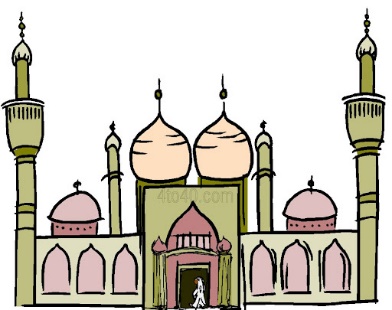 LO: What activities or events can take place in a mosque ? Can you draw and write about three activities or events can take place in a mosque?Reflection: Why is the mosque important to Muslims?_____________________________________________________________________________________________________R A G____________________________________________________________________________________